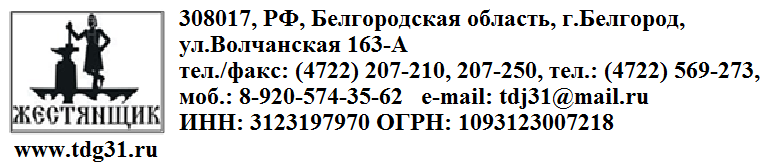  Цены действительны с 13.04.2021г.                                                                           ПРЕДПРИЯТИЕ ПРОИЗВОДИТ:                                                                                    Доборные элементы для кровли – откосы, отливы, коньки, ендовы, ветровые и карнизные планки.                                                       Изготовление нестандартных отливов (с разной шириной полки) – оплата  + 40 рублей за м.п.Фасонные изделия изготавливаются любой длины до 3,0м.                                                                                                                                                  Printech двухсторонний изготавливается только кратно:  2,0м.;  2,50м. и 3,0м.                                                                             раскрой, см.оцинковка с ЛКП     руб./м.п.оцинковка 0,5руб./м.п.оцинковка 0,7; велюр;  2-хстор.  руб./м.п.printech руб./м.п.printech двухсторонний руб./м.п.7-860507580959-1075659010011511-12857510012013513-141059512014015515-1612011213516017517-1813512615018019519-2015014016520021521-2216515418022023523-2418016819524025525-2619518221022023527-28 21019622528029529-3022521024030031531-3224022425532033533-3427625529135737235-3628827030337839337-3830428531939941439-4032030033542043541-4233631535144145643-4437435238948449945-4639136840650652147-4840838442352854349-5042540044055056551-5244241645757258753-5445943247459460955-5647644849161663157-5849346450863865359-6051048052566067561-6252749654268269763-64576544591736751